Про внесення змін до рішення районної ради №584 від 29.04.2020  «Про затвердження програми матеріально-технічної підтримки підрозділів територіальної оборони на території Новоград-Волинського району на 2020 рік»	  Відповідно до ст. 43, Закону України «Про місцеве самоврядування в Україні», враховуючи лист Новоград-Волинського об’єднаного міського територіального центру комплектування та соціальної підтримки від 11.12.2020 року № 3293 та рекомендації постійної комісії з питань бюджету, соціально-економічного розвитку, комунальної власності, транспорту та зв’язку, районна радаВИРІШИЛА:Внести зміни до рішення районної ради №584 від 29.04.2020  «Про затвердження програми матеріально-технічної підтримки підрозділів територіальної оборони на території Новоград-Волинського району на 2020 рік», зокрема: в тексті Програми слова «Новоград-Волинський об’єднаний міський військовий комісаріат» у всіх відмінках замінити словами «Новоград-Волинський об’єднаний міський територіальний центр комплектування та соціальної підтримки»;в п. 2 розділу 6 «Заходи програми» слова «Придбання дизельного генератора потужністю 7,8 кВт для забезпечення безперебійної подачі електроенергії» замінити словами «Придбання генераторів забезпечення безперебійної електроенергії»Голова районної ради                                                        А.Л.Загривий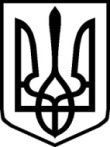 УКРАЇНАУКРАЇНАНОВОГРАД-ВОЛИНСЬКА РАЙОННА РАДАНОВОГРАД-ВОЛИНСЬКА РАЙОННА РАДАЖИТОМИРСЬКОЇ ОБЛАСТІЖИТОМИРСЬКОЇ ОБЛАСТІР І Ш Е Н Н ЯР І Ш Е Н Н ЯДруга (позачергова) сесія                              VІІI  скликаннявід   18 грудня  2020  року